El poder del nombre que es sobre todo nombre en el equipo de 12Filipenses 2:9-11 (NTV)“Por lo tanto, Dios lo elevó al lugar de máximo honor y le dio el nombre que está por encima de todos los demás nombres para que, ante el nombre de Jesús, se doble toda rodilla en el cielo y en la tierra y debajo de la tierra, y toda lengua declare que Jesucristo es el Señor para la gloria de Dios Padre.”IntroducciónEl Señor Jesús nos dio el uso incondicional de su nombre, y todo lo que está en ese nombre nos pertenece a nosotros los que le pertenecemos a Él.Jesús nos dijo que es importante creer en Su Nombre, creer en la autoridad que emana de Él.Cuando usamos el nombre de Jesus en fe, la autoridad de Su Nombre desata un Poder Espiritual.Como discípulos debemos comprender la autoridad que nos pertenece en el Nombre de Jesús.Lucas‬ Como equipo de 12, debemos entender que es imposible tener éxito en la ejecución de la gran comision si no entendemos el inmeso poder que hay en el nombre que es sobre todo nombre.Filipenses‬ El poder del nombre que es sobre todo nombre gobierna en el cielo, en la tierra y debajo de la tierra. V10.El poder del nombre que es sobre todo nombre tiene todo el señorio y autoridad. Mateo‬ No hay ente que no se sujete al poder del nombre que es sobre todo nombre. Efesios‬ Como equipo de 12 debemos entender que se nos otorgó el derecho legal de usar el nombre que es sobre todo nombre.Marcos‬ Cuando operamos en el poder del nombre:Tenemos autoridad para echar fuera todo demonio de las casas, de los territorios que nos han sido asignados. En mi nombre echarán fuera demonios…Tenemos una cobertura de protección en contra de las tinieblas. En mi nombre… tomarán en las manos serpientes, …Tenemos autoridad para traer sanidad a una sociedad enferma. En mi nombre… sobre los enfermos pondrán sus manos, y sanarán.Los apóstoles entendieron que, hay un inmeso poder en el nombre que es sobre todo nombre, por eso fueron efectivos en la gran comision.Los apóstoles entendieron que, para que el nombre que es sobre todo nombre sea operativo, es vital manifestar una vida de fe. Marcos‬ Es importante creer en Su Nombre, creer en la autoridad que emana de Él.Cuando usamos el nombre de Jesus en fe, la autoridad de Su Nombre desata un Poder Espiritual.Cuando el poder del nombre que es sobre todo nombre está en el equipo de 12:Se desata en la vida de los discípulos un poder de milagros para sanidad y señales. Hechos 9:32-34 “Aconteció que Pedro, visitando a todos, vino también a los santos que habitaban en Lida. Y halló allí a uno que se llamaba Eneas, que hacía ocho años que estaba en cama, pues era paralítico. Y le dijo Pedro: Eneas, Jesucristo te sana; levántate, y haz tu cama. Y en seguida se levantó.”Se manifiesta liberación toda opresión espiritual satánica en las vidas de las personas que estamos consolidando. Eso fue lo que tuvo que hacer el Apostol Pablo en una joven que tenía un espíritu de adivinación que confundía y perturbaba. Hechos‬ Se abren las puertas de los cielos para ver respuestas divinas de parte de Dios. Juan 14:13-14 “Y todo lo que pidiereis al Padre en mi nombre, lo haré, para que el Padre sea glorificado en el Hijo. Si algo pidiereis en mi nombre, yo lo haré.”Se desata poder para salvación y vida eterna en las personas que aceptan vivir bajo el gobierno de Jesus. Hechos 4:11-12 “Este Jesús es la piedra reprobada por vosotros los edificadores, la cual ha venido a ser cabeza del ángulo. Y en ningún otro hay salvación; porque no hay otro nombre bajo el cielo, dado a los hombres, en que podamos ser salvos.”Se desata el poder para ver las recompensas divinas manifestadas en nuestras vidas. Hechos 9:41 “Y cualquiera que os diere un vaso de agua en mi nombre, porque sois de Cristo, de cierto os digo que no perderá su recompensa.”La fe en el nombre de Jesús arranca la debilidad y trae fortaleza, firmeza en el corazón. Hechos 3:16 “Lo que ha hecho cobrar fuerzas a este hombre que ustedes ven y conocen, es la fe en el nombre de Jesús.” (DHH).Se destruye toda paralisis, todo estancamiento familiar, ministerial y financiero. Hechos 3:2, 5-6 “2Allí, en el templo, estaba un hombre paralítico de nacimiento, al cual llevaban todos los días y lo ponían junto a la puerta llamada la Hermosa, para que pidiera limosna a los que entraban. 5El hombre puso atención, creyendo que le iban a dar algo. 6Pero Pedro le dijo: No tengo plata ni oro, pero lo que tengo te doy: en el nombre de Jesucristo de Nazaret, levántate y anda.”Por eso la clave está en operar en el poder del nombre para ver destrabe, gloria y respuestas divinas en todo lo que emprendamos como discípulos.Colosenses 3:17 “Y todo lo que hacéis, sea de palabra o de hecho, hacedlo todo en el nombre del Señor Jesús, dando gracias a Dios Padre por medio de él.”Como equipo de 12 debemos funcionar, y creer en la autoridad que opera al pronunciar su nombre.Todo lo que hagamos en los próximos días tenemos que hacerlo confiando en el poder de su nombre.Cuando el poder del nombre está en nuestro equipo de 12 suceden cosas extraordinarias, trayendo salvación, liberación, destrabe y bendiciones inauditas.----------		----------		----------		----------		----------Recuerda que somos parte del sueño de Dios en la tierra. Por lo tanto, también somos parte del compromiso de formar un millón de intercesores para ganar mil millones de personas.Si aún no estas registrado en MOGLIE (Movimiento Global de Intercesión y Evangelización), aquí te dejamos el código QR para que puedas descargar la aplicación y ella te ayudará en el proceso de registro.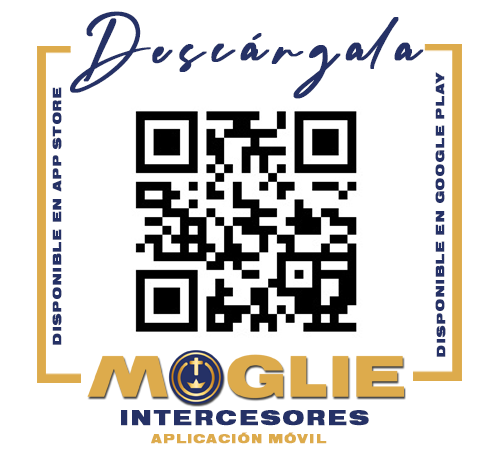 